Did you receive the C.R.O.W.N. Experience at Matthews ES? If so, please complete the form at the following link or scan the QR code: https://forms.gle/rLCutwhZCxcYPzT16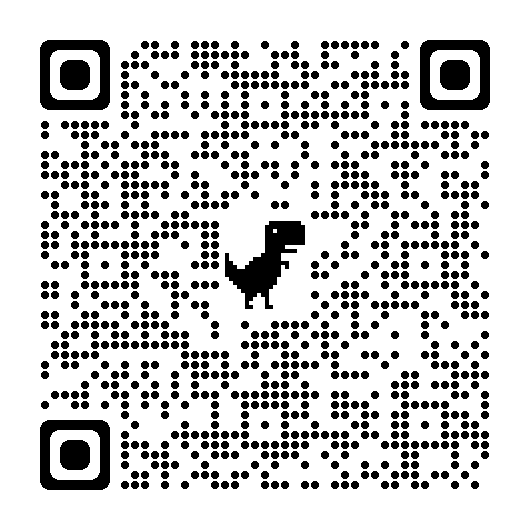 